POKYNY K REALIZACI STÁŽÍV RÁMCI KURZU CCV RSM„STUDIUM PRO ŘEDITELE ŠKOL A ŠKOLSKÝCH ZAŘÍZENÍ“Frekventanti kurzu si zajistí školu či školské zařízení a následně:prokáží místo konání stáží před jejím zahájením (digitálně zaslaný scan Přílohy 1)dle zaměření stáže realizují na vybraném místě činnosti a realizují práce, na základě kterých písemně zpracují zvolenou problematiku:stáž I) frekventant na základě své volby popíše řešení vybrané problematiky z oblasti financování a hospodaření školy či školského zařízení, a to z hlediska zjištěné praxe v konfrontaci s teoretickými východisky (např. hospodaření a finanční rizika, závazné ukazatele a rozpočtové změny, rozpočet školní jídelny, překážky při sestavování rozpočtu, finanční toky a jejich administrace, …)stáž II) frekventant na základě své volby popíše řešení vybrané problematiky z oblasti řízení lidských zdrojů na škole či školském zařízení, a to z hlediska zjištěné praxe v konfrontaci s teoretickými východisky (např. rozvoj „soft skills“ pracovníků/žáků, řešení sporů a konfliktů na pracovišti, konstruktivistická výuka a metakognitivní příspupy, význam zpětné vazby a její formy, problémy komunikace a motivace, …)stáž III) frekventant na základě své volby popíše řešení vybrané problematiky z oblasti fungování vnitřních kontrolních mechanizmů na škole či školském zařízení, a to z hlediska zjištěné praxe v konfrontaci s teoretickými východisky (např. hospitační činnost, práce s neúspěchem a s chybou, metody hodnocení žáků/oceňování pracovníků, SWOT analýza „kvality“ pracoviště, kritéria a nástroje kontroly, smysl a rizika kontroly, …)výstup stáže má jednotnou úpravu: wordovský soubor o minimálně třech stranách normalizovaného textu (5.400 úhozů včetně mezer) písmo Roman Times, velikost písma 12, řádkování 1 (viz Příloha 2), výstup stáže zasílají frekventanti vyučujícímu mailem kdykoli v průběhu kurzu, nejpozději však 14 kalendářních dní před konáním závěrečné zkoušky (a to vždy ve formátu: alfabetické značení předmětu+příjmení, např. RSM12_Havlíček, totéž značení se objeví i ve věci mailu),výstup stáže má jednotnou úpravu a strukturu (viz Příloha 2)vyučující po kontrole výstupu stáže nejpozději do dvou pracovních dnů od obdržení podá frekventantovi zpětnou vazbu (jinobarevně do textu uvede svoje poznámky, doporučení, otázky apod. a rozhodne o rozsahu dopracování tak, aby byl výstup ze stáže průchodný k zápočtu) výstup ze stáže lze využít jako podklad ke zpracování závěrečné práce, jejíž obhajoba je součástí závěrečné zkouškyPedagogická fakulta UJEP   		             Příloha 1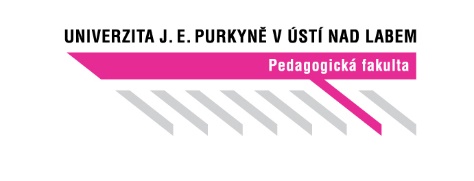 Centrum celoživotního vzděláváníČeské Mládeže 8, 400 96 Ústí nad LabemKorespondenční adresa: Pasteurova 3544/1, 400 96 Ústí nad LabemSOUHLAS S REALIZACÍ STÁŽECCV/RSM08-Stáž I, CCV/RSM12-Stáž II, CCV/RSM16-Stáž IIIVážená paní ředitelko, vážený pane řediteli,dovolujeme si Vás požádat o souhlas s konáním stáže v rámci kurzu:Studium pro ředitele škol a školských zařízení.Každá stáž je zaměřena na propojení teorie a praxe frekventantů v oblasti manažerských dovedností řídících pracovníků. Cílem stáže je rozvíjet u frekventantů orientaci a praktické dovednosti v základních oblastech funkčního řízení (právní, pracovní, finanční a organizační). Úkolem studenta je absolvovat předepsaný rozsah hodin stáže, ideálně při součinnosti určeného pedagoga. doc. Ing. Helena Vomáčková, CSc.v. r.------------------------------------------------------------------------------------------------------------------------------------------------SOUHLAS S REALIZACÍ STÁŽESouhlasíme s konáním stáží v rámci kurzu CCV RSM08, RSM12, RSM16Frekventant odevzdá vyplněný spodní díl garantovi předmětu či na CCV nejpozději do prvního dne nástupu stáže (lze zaslat mailem)Příloha 2PODKLADY K ZÁPOČTUSTUDIUM PRO ŘEDITELE ŠKOL A ŠKOLSKÝCH ZAŘÍZENÍJméno studenta…Datum … (při vrácení k přepracování se uvádí datum aktuálního doplnění)STÁŽ (RSM08, RSM12, RSM16)NÁZEV ZVOLENÉHO TÉMATU (název volí frekventant co nejvýstižněji s ohledem na obsah)PRAKTICKÁ ZJIŠTĚNÍ: Jasný, stručný, výstižný a přehledný popis, co jste k danému tématu zjistili na dané škole či školském zařízení (průběhy procesů a prací/činností, podmínky a okolnosti jejich realizace, aplikovaná pravidla a jejich dodržování, překážky a jejich četnost, zodpovědnosti pracovníků, závazné objektivní/subjektivní ukazatele, náročnost časová, věcná, příp. jiná, vztahy, souvislosti a zpětné vazby, stereotypy a změny, kontexty, …)TEORETICKO-POLEMICKÁ ARGUMENTACE: V kontextu daného tématu konfrontujte zjištěné skutečnosti s teoretickými předpoklady a východisky, analyzujte a problematizujte pomocí trojimperativu „kvalita-zdroje/náklady-čas“, polemizujte v rámci zjištěných rozdílů, hledejte odpovědi na položené otázky a logicky věcně argumentujte, příp. simulujte na příkladech („proč?“ se něco nedaří/daří, je/není obtížné, trvá/netrvá zbytečně dlouho, přibližuje/oddaluje od dosažení vytčených cílů, je/není projevem shody kolektivu, …)      V této části je třeba zejména popsat a analyzovat rozdíly praxe vs. teorie, zdůvodnit logicky věcně příčiny zjištěných odchylek i jejich dopady (lze doplnit i vlastním názorem, ale rovněž zdůvodněným!), obhájit či zpochybnit účinnost a smysluplnost zásad a principů, zjištěné rozpory a nesrovnalosti harmonizovat/optimalizovat. použité zdroje (odkázané v rámci logicky věcné argumentace v teoreticko-polemické části dle normy APA – viz příklady níže)Bauman, Z. (2020). Tekutá modernita. Portál.Tůma, F., & Knecht, P. (2019). Akademický inbreeding jako rakovina vysokého školství, nebo nezbytnost? Přehled zahraničních výzkumů a implikace pro českou vysokoškolskou politiku. Studia paedagogica, 24(1), 9–31. https://doi.org/10.5817/SP2019-1-1Zounek, J., & Šeďová, K. (2009). Učitelé a technologie. Mezi tradičním a moderním pojetím.Bartoňová, M., & Pipeková, J. (2006). Pedagogicko-psychologické poradenské služby. In J. Pipeková (Ed.), Kapitoly ze speciální pedagogiky (s. 47–56). Paido.Šeďová, K. (2012). Žáci se smějí učitelům: podoby a funkce školního humoru zaměřeného na učitele. Pedagogická orientace, 22(1), 41–65. http://dx.doi.org/10.5817/PedOr2012-1-41Zákon č. 563/2004 Sb., zákon o pedagogických pracovnících a o změně některých zákonů (2014). https://aplikace.mvcr.cz/sbirka-zakonu/SearchResult.aspx?q=563/2004%20&typeLaw=zakon&what=Cislo_zakona_smlouvyMinisterstvo školství, mládeže a tělovýchovy. (2005). Rámcový vzdělávací program pro základní vzdělávání – Příloha upravující vzdělávání žáků s lehkým mentálním postižením. http://www.msmt.cz/vzdelavani/skolstvi-v-cr/skolskareforma/ramcove-vzdelavaci-programyOECD. (2009). Ceating effective teaching and learning environments: First results from TALIS. http://www.oecd.org/education/school/43023606.pdf…Frekventant/ka:Příjmení:Příjmení:Příjmení:Akad. rok:Akad. rok:Akad. rok:2022/2023Frekventant/ka:Jméno:Jméno:Jméno:Akad. rok:Akad. rok:Akad. rok:2022/2023Frekventant/ka:Číslo studenta:Číslo studenta:Číslo studenta:e-mail:Telefon:Telefon:Telefon:Název stáže:Název stáže:Název stáže:Stáž I, Stáž II, Stáž IIIStáž I, Stáž II, Stáž IIIStáž I, Stáž II, Stáž IIIStáž I, Stáž II, Stáž IIIStáž I, Stáž II, Stáž IIIKód předmětu:Kód předmětu:Kód předmětu:Kód předmětu:Kód předmětu:CCV/RSM08CCV/RSM12CCV/RSM16CCV/RSM08CCV/RSM12CCV/RSM16CCV/RSM08CCV/RSM12CCV/RSM16Termín praxe (od – do):Termín praxe (od – do):Termín praxe (od – do):Termín praxe (od – do):Termín praxe (od – do):Zařízení:Zařízení:Název:Název:Název:Zařízení:Zařízení:Ulice:Ulice:Ulice:Zařízení:Zařízení:Město:Město:Město:PSČ: PSČ: Ředitel/ka:Ředitel/ka:Příjmení:Příjmení:Příjmení:Titul:Titul:Ředitel/ka:Ředitel/ka:Jméno:Jméno:Jméno:Ředitel/ka:Ředitel/ka:Kontakt:Kontakt:Kontakt:tel.:tel.:tel.:tel.:tel.:e-mail:e-mail:e-mail:e-mail:e-mail:e-mail:DatumŘeditel/ka: jméno, podpisDatum